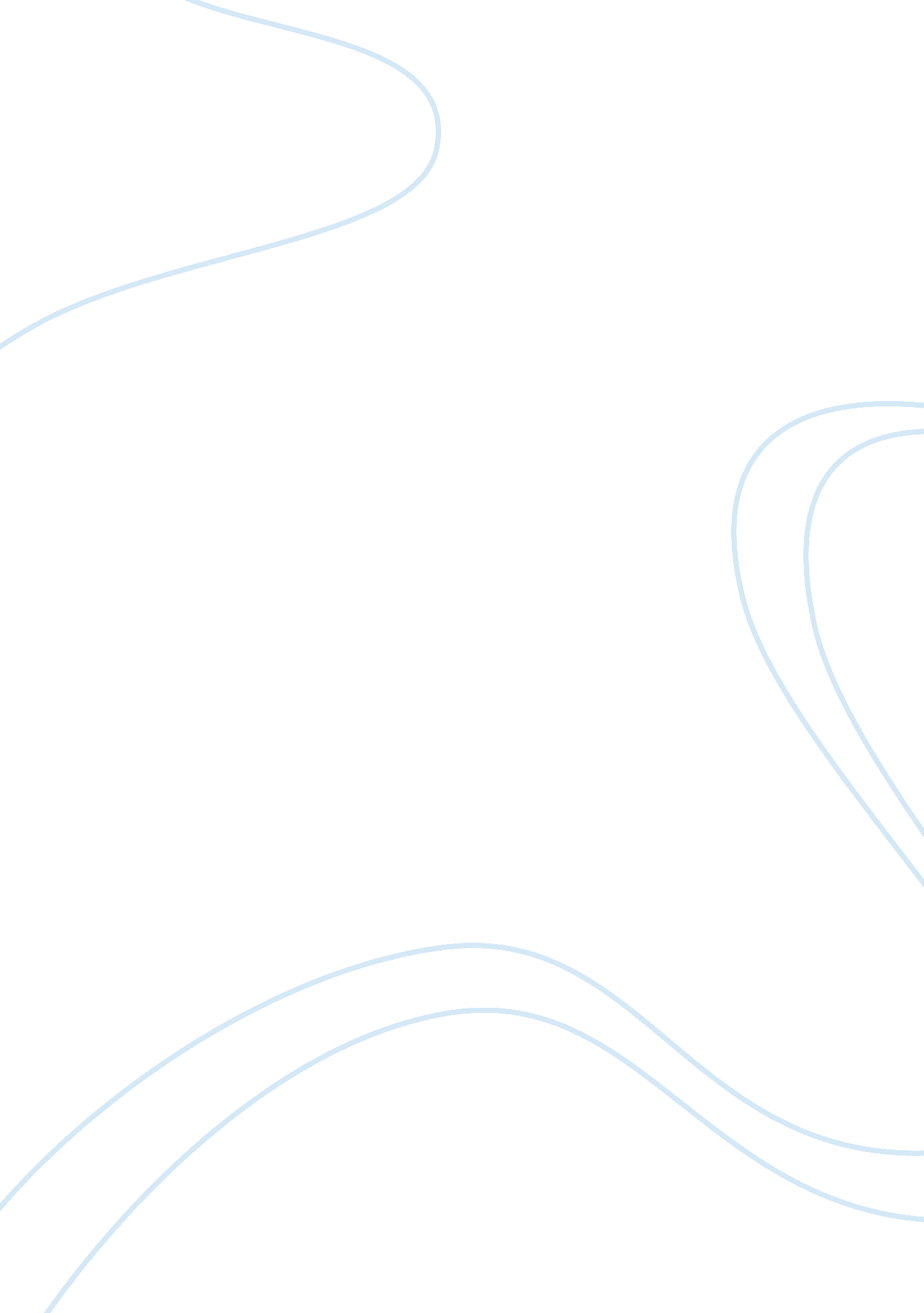 Sample essay on fashion designer ( descriptive )Health & Medicine, Beauty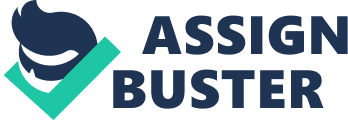 WRITING: FASHION DESGINER Thesis: spending your holidays outside country is more beneficial than spending time in luxurious hotels in the city. 
I love the month of December. The month full of joy, happiness and reunions . Oh! How can I forget to mention plenty of tasty, delicious and mouth wetting foods everywhere? They call me Mr. Price, but I call myself Mr. Right, do you know why? Of course not, but here is the reason. I never miss my set at any time. What do I say? I don’t like to brag, am a well travelled fellow. Just the other day, I spent my holiday in more than seven tourist countries. Feeling the cool breeze of mountains and seas, I enjoyed hot rays from the sun that greeted and caressed my whole body with so much love. I know most of you have started thinking that my life has been a bed of roses all through, but no, join me find what I do to manage this. 
I understand the majority this young generation have passion in fashion. Everyone is aspiring to look good, be attractive, sexy and smart . You call that fashion? Unfortunately you are right, yes am saying unfortunately because I myself take fashion the way I think it should be. Fashion is style, swag, traveling to new places, having fun and enjoyment. Ask the experts and they will tell you for free that life is all about order. 
An Ocean beach is the best and awesome place to be. There is no place like the beaches of Indian Ocean. The last time I set my foot on one of the beaches of Indian Ocean, made me realize that I have been missing something in my life. The lovely and sweet scent filled the air. The sun was shining and a slight breeze blew across my face. You can “ taste” things you’ve never eaten! How would sunscreen taste? I saw beautiful tides sway its way, making unanimous patterns. The smooth and steady waves covered the whole ocean. 
Have you ever heard sweet melodies welcoming a beautiful day full of light and so alive? What a joke, I bet you haven’t. Born in the city, studied in the city and now working in the city, where on earth could you have heard such melodies? The only melody I know you understand most is loud noises from moving cars, hooting, shouting and screeching. You should know places. Feel the love that is outside there. My trip to Malaysia made me feel like I was holding the world with my bare hands, the goodness, calmness and beautiful terrain makes me miss the place so much. Beautiful birds of different kinds singing their sweet melodies every morning to welcome encroaching beautiful sun and in the evening, they sang the same songs bidding bye to the tiresome sun after a long day journey to sleep peacefully. What a beautiful phenomena, wow! 
My grand father used to tell me stories about animals in a zoo those stories were ridiculers, but if you think they were just mere stories, visit Malaysia, I bet you will find those animals right there. I believe we all exist in this world for a purpose, don’t die without tasting the greatness and goodness that is outside there, while you freeze to death during winters, some places like Malaysia are enjoying the beautiful, warm and charming rays of the sun the whole day. 
Malaysia, what a sweet name just like its unique feature, I hear different things in one spot, depending on the time of day. I now differentiate how a mountain breeze feels different from a sea breeze. Malaysia rain smells different from a California drizzle. What a place to be. 
Malaysia tour remains to be my best place I have ever been. I would like you also to have a taste on you own. It is fashionable to travel and feel what is outside there. I would recommend that you save some little dollars and spent them to explore the world. 
Having said that, I think it is very important that I chose to address this area because I believe information is power. Youths should spent most of their time seeking information from other different places and making connections. For example, a student taking a geography course will be so advantageous if he or she travel to those area one on one. 
Also, it is important to identify that most youth have time to learn better from such tours. If I can take myself as an example, I have gained a lot of information about Malaysia since I mostly visit there during holidays. Experience is the best teacher. 
My real point is exposure. Being exposed to various units is better than staying in one place. Variation of ideas improves the chances of one learning more. 
I believe my thesis is self explanatory and very clear. From the description I have given out about my tours, I think the reader will understand that there are benefits spending free times like holidays, to tour other places rather than spending that precious time in the same place around luxurious hotels. Therefore, it is clear that spending holiday time outside your country is much beneficial than circumnavigating around the same place. 